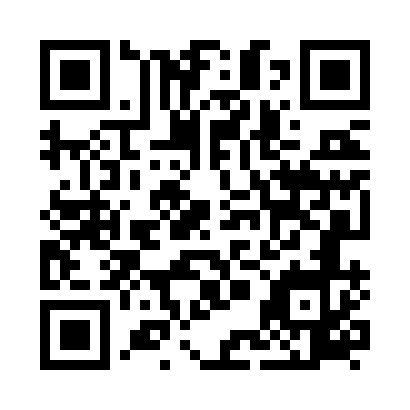 Prayer times for Bolfiar, PortugalWed 1 May 2024 - Fri 31 May 2024High Latitude Method: Angle Based RulePrayer Calculation Method: Muslim World LeagueAsar Calculation Method: HanafiPrayer times provided by https://www.salahtimes.comDateDayFajrSunriseDhuhrAsrMaghribIsha1Wed4:476:321:316:268:3010:082Thu4:456:311:316:278:3110:103Fri4:446:301:306:278:3210:114Sat4:426:281:306:288:3310:135Sun4:406:271:306:298:3410:146Mon4:386:261:306:298:3510:167Tue4:376:251:306:308:3610:178Wed4:356:241:306:308:3710:199Thu4:346:231:306:318:3810:2010Fri4:326:221:306:318:3910:2211Sat4:306:201:306:328:4010:2312Sun4:296:191:306:338:4110:2513Mon4:276:181:306:338:4210:2614Tue4:266:171:306:348:4310:2715Wed4:246:171:306:348:4410:2916Thu4:236:161:306:358:4510:3017Fri4:216:151:306:358:4610:3218Sat4:206:141:306:368:4710:3319Sun4:186:131:306:368:4810:3520Mon4:176:121:306:378:4910:3621Tue4:166:111:306:378:4910:3722Wed4:156:111:306:388:5010:3923Thu4:136:101:306:388:5110:4024Fri4:126:091:316:398:5210:4125Sat4:116:091:316:398:5310:4326Sun4:106:081:316:408:5410:4427Mon4:096:071:316:408:5510:4528Tue4:086:071:316:418:5510:4729Wed4:076:061:316:418:5610:4830Thu4:066:061:316:428:5710:4931Fri4:056:051:316:428:5810:50